Requests for the Holy Quran and other Islamic Resources2013 – Vol. 11From the Archive of Dr Umar Elahi AzamManchester, UKAugust 2013(no subject)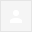 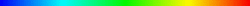 PDF HadeesMalayEnglishTranslate messageTurn off for: MalaySalam

Please send.

JazakAllah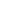 PDF Sahi BukhariMalayEnglishTranslate messageTurn off for: MalayAssalam o alaikum

Please send me PDF Sahi Bukhari.

JazakAllahhadith PDFSalam.Pls send me the softcopyThank you_____________________________________________________________________This message may contain information which is confidential or private in nature, some or all of which may be subject to legal privilege. If you are not the intended recipient, you may not peruse, use, disseminate, distribute or copy this message or any file which is attached to this message. If you have received this message in error, please notify the sender immediately by e-mail, facsimile or telephone and thereafter return and/or destroy the message.Renesas Semiconductor KL Sdn. Bhd. is neither liable for the security of information sent by e-mail nor accepts any liabilities of whatever nature for any loss, damage or expense resulting directly or indirectly from the access of this e-mail or any files which are attached hereto.Fw: Re: Request for duaaCOMPLETE HADITH OF SAHI BUKHARINPlease send complete Hadith of Sahi Bukhari on my emailRequest for Hadith PDF fileAssalamu Alaikum,To receive the Hadith PDF file of complete Sahih Bukhari, send a Request to:islamicwork@gmail.com and it will be sent your inbox as sooon as possible.Dr Umar Elahi Azam B.A., Ph.DFw: Request for ebook on Muhammed (PBUH) and Hajj BookAssalam alaikum, Please arrange to send the ebook on muhammed(pbuh),hajj book, holy quraan and sahi bukhari to me on my email. Jazakallah.
Mohammed najib khanSent on my BlackBerry® from Vodafone(no subject)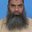 AOA pl send meRE: Sahih Bukhari and Sahih Muslim are attached!
Sir/
Good Morning 
Thanks for contacting us via emailBest Regards
MahaSoft Copy of Sahih BukhariWa APA WR,Please soft copy of Sahih Bukhari.Thanks,GDThere ia a Scholar Over Every Scholar (Knowledge is infinite)PDF SAHIH BUKHARISalam Alelekum, Please send me the above book.Maa salamHadithAsalam Alaikun
I am using this medium to request for complete Hadith of Buhari Muslim etc
Thanks
Saefullahi.

Sent from my iPadRE: Request the Hadith PDF file of complete Sahih Bukhari!!!!!!!!MalayEnglishTranslate messageTurn off for: MalayKindly please send me Hadith PDF as indicated abovePdf hadithSalam alaykum
Pls send to me the pdf sahih Bukhari. Jazakumullahu khayran
Abdulmumini

----------Sent via Nokia Emailrequest for hadith PDF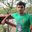 Assalamu Alaikum,

this is imam shaik I request for To receive the Hadith PDF file of
complete Sahih Bukhari, please send a copy as soon as possible

thanks&RegardsPDF file of complete Sahih BukhariSalamualaik Waramatullah Wabarakatuh, i would. be glad to receive the PDF file of complete Sahih Bukhari
Sent from my BlackBerry® Smartphone, from Etisalat. Enjoy high speed internet service with Etisalat easy net, available at all our experience centresneed pdf of HadithMalayEnglishTranslate messageTurn off for: MalaySALAAM,
Please send the hadith in pdf format.

Allah hafizCatch India as it happens with the Rediff News App. To download it for FREE, click here(no subject)Gentlemen,Please send me Hadith PDF.Regards and thanks.Akhtar
The contents of this email, including all related responses, files and attachments transmitted with it, are intended solely for the use of the individual/entity to whom/which they are addressed, and may contain confidential and/or legally privileged information. This Email may not be disclosed or forwarded to anyone else without authorization from the originator of this Email. If you have received this Email in error, please notify the sender immediately and delete all copies from your system.     Bukhari LinkPlease pass on the link. JazakallahAl Khair(no subject)Salam a'alykum Waramatullahi Wabarakatu
Pls I need  Hadith PDF file of complete Sahih Bukhari. jaz'allahu khairan

Sent from my BlackBerry wireless device from MTNSoft copy of quran and hadithSoft Copies of Hadith Books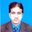 I would appreciate if u send me all books of Authentic Hadiths in English in PDF format.-- 
With Regards,


MUHAMMAD RAMZAN
0333-5757155Request for Hadith PDF copy of Sahih BukhariAssalaam Alaykum Warahmatullah, Jazaaka Allaah for the good works you are doing Mallam (Dr.).
Kindly send me a PDF Hadith copy of Complete Sahih Bukhari, Wasalaam AlaykSahih BukhariPlease send on yahoo mail
--------------------------
Awan NazirFW: Receive the Hadith PDF file of complete Sahih Bukhari!!!!!!!!!!!!!!!!Assalamu Alaikum,
 
Thank you for this opportunity, I would like to receive a copy of Sahih Bukhari. Can you please send this to my email. If you have remaining Hadith Books in PDF form, then please send all of them (I mean to say Sahih Muslim etc).

Kind Regards,
 
Ayaz SalamSalam Alaykun,
Pls kindly send to my inbox the PDF copy of the hadith/quran
Ma-salam
Tajudeen
Sent from my BlackBerry wireless device from MTNfrom: Md.Yousuf Ansari <ansari_mdyousuf@yahoo.com>to: islamicwork@gmail.com (Yes, this is you.) Learn more
date: Mon, Feb 4, 2013 at 4:00 AMsubject:mailed-by: yahoo.comsigned-by: yahoo.comFeb 4

Dear brother
 As slamo Alaiqum
 Please send me Quar and Hadishfrom: Tahir Ata Barry | Sulata iSoft <tahir.barry@sulata.com.pk>reply-to: tahir.barry@sulata.com.pk
to: islamicwork@gmail.com (Yes, this is you.) Learn more
date: Mon, Feb 4, 2013 at 2:03 AMsubject: PDF HadeesFeb 4from: Tahir Ata Barry | Sulata iSoft <tahir.barry@sulata.com.pk>reply-to: tahir.barry@sulata.com.pk
to: islamicwork@gmail.com (Yes, this is you.) Learn more
date: Mon, Feb 4, 2013 at 1:58 AMsubject: PDF Sahi BukhariFeb 4from: Zulkarnain B. Habibullah <zulkarnain.habibullah.vz@skl.renesas.com>to: islamicwork@gmail.com (Yes, this is you.) Learn more
date: Mon, Feb 4, 2013 at 1:44 AMsubject: hadith PDFmailed-by: skl.renesas.comFeb 4from: Relief Aid orphan <orphan_friend@yahoo.com>to: islamicwork@gmail.com (Yes, this is you.) Learn more
date: Sun, Feb 3, 2013 at 6:09 PMsubject: Fw: Re: Request for duaamailed-by: yahoo.comsigned-by: yahoo.comFeb 3from: NAEEM KHAN <nm.khn2@gmail.com>to: islamicwork@gmail.com (Yes, this is you.) Learn more
date: Sun, Feb 3, 2013 at 11:57 AMsubject: COMPLETE HADITH OF SAHI BUKHARImailed-by: gmail.comsigned-by: gmail.comFeb 3from: MW <mwsmh@yahoo.co.in>reply-to: MW <mwsmh@yahoo.co.in>
to: "islamicwork@gmail.com" <islamicwork@gmail.com>
date: Sun, Feb 3, 2013 at 11:37 AMsubject: Request for Hadith PDF filesigned-by: yahoo.co.inFeb 3from: khanmnajib@rediffmail.com via srs.bis7.eu.blackberry.com reply-to: khanmnajib@rediffmail.com
to: islamicwork@gmail.com (Yes, this is you.) Learn more
date: Sun, Feb 3, 2013 at 10:02 AMsubject: Fw: Request for ebook on Muhammed (PBUH) and Hajj Bookmailed-by: srs.bis7.eu.blackberry.com: Important mainly because it was sent directly to you.Feb 3from: Tariq Maqsood <tariqbinhabib@yahoo.com>reply-to: Tariq Maqsood <tariqbinhabib@yahoo.com>
to: "islamicwork@gmail.com" <islamicwork@gmail.com>
date: Sun, Feb 3, 2013 at 5:43 AMsubject:mailed-by: yahoo.comsigned-by: yahoo.comFeb 3from: info@sd.zain.com <Zain.Sudan@zain.com>to: Umar Azam <islamicwork@googlemail.com>
date: Sun, Feb 3, 2013 at 4:15 AMsubject: RE: Sahih Bukhari and Sahih Muslim are attached!mailed-by: zain.comFeb 3from: E/G.D. Awan <dastgir51@yahoo.ca>reply-to: "E/G.D. Awan" <dastgir51@yahoo.ca>
to: "islamicwork@gmail.com" <islamicwork@gmail.com>
date: Sun, Feb 3, 2013 at 4:39 AMsubject: Sosft Copy of Sahih Bukharisigned-by: yahoo.caFeb 3from: Hakeem Balogun <banjibalogun@yahoo.com>reply-to: Hakeem Balogun <banjibalogun@yahoo.com>
to: "islamicwork@gmail.com" <islamicwork@gmail.com>
date: Sun, Feb 3, 2013 at 3:10 AMsubject: PDF SAHIH BUKHARImailed-by: yahoo.comsigned-by: yahoo.comFeb 3from: saefullahi@yahoo.comto: "islamicwork@gmail.com" <islamicwork@gmail.com>
date: Sat, Feb 2, 2013 at 9:07 PMsubject: Hadithmailed-by: yahoo.comsigned-by: yahoo.comFeb 2from: auwalibrahimbununu@yahoo.com <auwalibrahimbununu@yahoo.com>reply-to: auwalibrahimbununu@yahoo.com
to: QURAN DISTRIBUTION <softcopyofquran@googlemail.com>
cc: "islamicwork@gmail.com" <islamicwork@gmail.com>
date: Sat, Feb 2, 2013 at 9:04 PMsubject: RE: Request the Hadith PDF file of complete Sahih Bukhari!!!!!!!!mailed-by: yahoo.comsigned-by: yahoo.comFeb 2from: Abdulmumini Adebayo <obailorin@yahoo.com>reply-to: Abdulmumini Adebayo <obailorin@yahoo.com>
to: islamicwork@gmail.com (Yes, this is you.) Learn more
date: Sat, Feb 2, 2013 at 7:52 PMsubject: Pdf hadithmailed-by: yahoo.comsigned-by: yahoo.comFeb 2from: imam shaik <friendlyimam@gmail.com>to: islamicwork@gmail.com (Yes, this is you.) Learn more
date: Sat, Feb 2, 2013 at 5:38 PMsubject: request for hadith PDFmailed-by: gmail.comsigned-by: gmail.comFeb 2from: habbyluv@yahoo.comreply-to: habbyluv@yahoo.com
to: islamicwork@gmail.com (Yes, this is you.) Learn more
date: Sat, Feb 2, 2013 at 12:02 PMsubject: PDF file of complete Sahih Bukharimailed-by: yahoo.comsigned-by: yahoo.comFeb 2from: md tanveer ahmed <tanveer604@rediffmail.com>to: islamicwork@gmail.com (Yes, this is you.) Learn more
date: Sat, Feb 2, 2013 at 11:48 AMsubject: need pdf of Hadithmailed-by: rediffmail.comFeb 2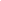 from: Naviwala, Akhtar H. <NAVIWALAA@rcjubail.gov.sa>to: "islamicwork@gmail.com" <islamicwork@gmail.com>
date: Sat, Feb 2, 2013 at 8:05 AMsubject:mailed-by: rcjubail.gov.saFeb 2from: Tariq Alvi <talvi@alfaisaliah.com>to: "islamicwork@gmail.com" <islamicwork@gmail.com>
date: Sat, Feb 2, 2013 at 6:35 AMsubject: Bukhari Linkmailed-by: alfaisaliah.comFeb 2from: bilqees1424@yahoo.comreply-to: bilqees1424@yahoo.com
to: islamicwork@gmail.com (Yes, this is you.) Learn more
date: Sat, Feb 2, 2013 at 5:45 AMsubject:mailed-by: yahoo.comsigned-by: yahoo.comFeb 2from: auwalibrahimbununu@yahoo.comto: islamicwork@gmail.com (Yes, this is you.) Learn more
date: Sat, Feb 2, 2013 at 5:33 AMsubject: Soft copy of quran and hadithmailed-by: yahoo.comsigned-by: yahoo.comFeb 2from: Muhammad Ramzan <rmzpk66@gmail.com>to: islamicwork@gmail.com (Yes, this is you.) Learn more
date: Sat, Feb 2, 2013 at 5:04 AMsubject: Soft Copies of Hadith Booksmailed-by: gmail.comsigned-by: gmail.comFeb 2from: Wasiu Ayinde akanji <ayinde1330@yahoo.com>reply-to: Wasiu Ayinde akanji <ayinde1330@yahoo.com>
to: "islamicwork@gmail.com" <islamicwork@gmail.com>
date: Sat, Feb 2, 2013 at 4:48 AMsubject: Request for Hadith PDF copy of Sahih Bukharimailed-by: yahoo.comsigned-by: yahoo.comFeb 2from: Nazir, Awan <Awan.Nazir@moevenpick.com>to: "islamicwork@gmail.com" <islamicwork@gmail.com>
cc: "awannazir@yahoo.com" <awannazir@yahoo.com>
date: Sat, Feb 2, 2013 at 4:20 AMsubject: Sahih BukhariFeb 2from: Muhammad Ayaz Anwar <ayazanwar@hotmail.com>to: islamicwork@gmail.com (Yes, this is you.) Learn more
date: Sat, Feb 2, 2013 at 2:31 AMsubject: FW: Receive the Hadith PDF file of complete Sahih Bukhari!!!!!!!!!!!!!!!!mailed-by: hotmail.comFeb 2from: tajuajiboye@yahoo.comreply-to: tajuajiboye@yahoo.com
to: islamicwork@gmail.com (Yes, this is you.) Learn more
date: Fri, Feb 1, 2013 at 9:29 PMsubject: Salammailed-by: yahoo.comsigned-by: yahoo.comFeb 1